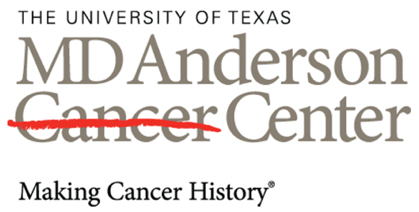 Day 2: Oncology Nurse OCN® Certification Review Program3/2/2023 8:00:00 AM - 3/2/2023 4:30:00 PMTarget Audience:Specialties:	General OncologyDescription:This activity is designed to enhance the nurse's knowledge of Oncology related diseases, symptom management, psychosocial dimensions, and nursing interventions for successful completion of the Oncology Certified Nurse (OCN) certification exam. This is Day two of a two Day class.Learning Objectives:1 At the conclusion of this activity, the oncology nurse will be better prepared to successfully pass the Oncology Certified Nurse (OCN) exam.1 At the conclusion of this activity, the oncology nurse will self-report an increase in knowledge in order to successfully pass the Oncology Certified Nurse (OCN®) exam.1 At the conclusion of this activity, the oncology nurse will demonstrate an increase in knowledge in order to successfully pass the Oncology Certified Nurse (OCN®) exam by self-report.2 At the conclusion of this activity, the oncology nurse will self-report an increase in knowledge in order to successfully pass the Oncology Certified Nurse (OCN) exam.Nursing Objectives:1 Demonstrate an increase in knowledge in order to successfully pass the Oncology Certified Nurse (OCN®) exam by self-report.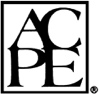 Accreditation: Credit Designation:The University of Texas MD Anderson Cancer Center designates this live activity will award 7.50 Nursing contact hour(s) 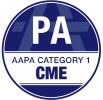 Commercial Support:No commercial support has been received for this activity.The University of Texas MD Anderson Cancer Center adheres to the ACCME's Standards for Integrity and Independence in Accredited Continuing Education. Any individuals in a position to control the content of a CE activity, including faculty, planners, reviewers or others are required to disclose all financial relationships with ineligible entities (commercial interests). All relevant conflicts of interest have been mitigated prior to the commencement of the activity.Faculty & Planner Disclosure: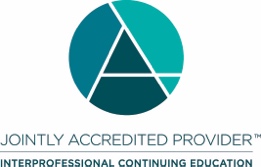 In support of improving patient care, The University of Texas MD Anderson Cancer Center, is jointly accredited by the Accreditation Council for Continuing Medical Education (ACCME), the Accreditation Council for Pharmacy Education (ACPE), and the American Nurses Credentialing Center (ANCC), to provide continuing education for the healthcare team.Name of individualIndividual's role in activityName of Ineligible Company(s) / Nature of Relationship(s)Clara Cebrun, MS, RN, CPNFacultyNothing to disclose - 01/27/2023Lisa Green, MSN, MSN, NPD-BC, AOCNFacultyNothing to disclose - 11/21/2022Rhea Herrington, MSN, RN, NPD-BC, CCRN-KFacultyNothing to disclose - 11/22/2022meghan jones, MSN, RN, NPD-BC, OCN FacultyNothing to disclose - 12/14/2022Katherine Mishaw, MS, AOCN, OCN, RN-BCFacultyNothing to disclose - 12/08/2022Marian Taylor, DNP, RN, CMSRNFacultyNothing to disclose - 09/13/2022Annamma Varghese, DNP, RN, OCNFacultyNothing to disclose - 09/15/2022Jennifer Vo, MSN, RN, OCNFacultyNothing to disclose - 01/11/2023Stella Dike, PhD, OCN, RNFaculty, Nurse PlannerNothing to disclose - 10/19/2022Bindu S Varghese, MSN, RN,OCN,PCCNFaculty, Other Planning Committee MemberNothing to disclose - 11/21/2022Genalyn Bar-Tal, MSNOther Planning Committee MemberNothing to disclose - 06/20/2022Daryl Gumban, MSNOther Planning Committee MemberNothing to disclose - 04/26/2022